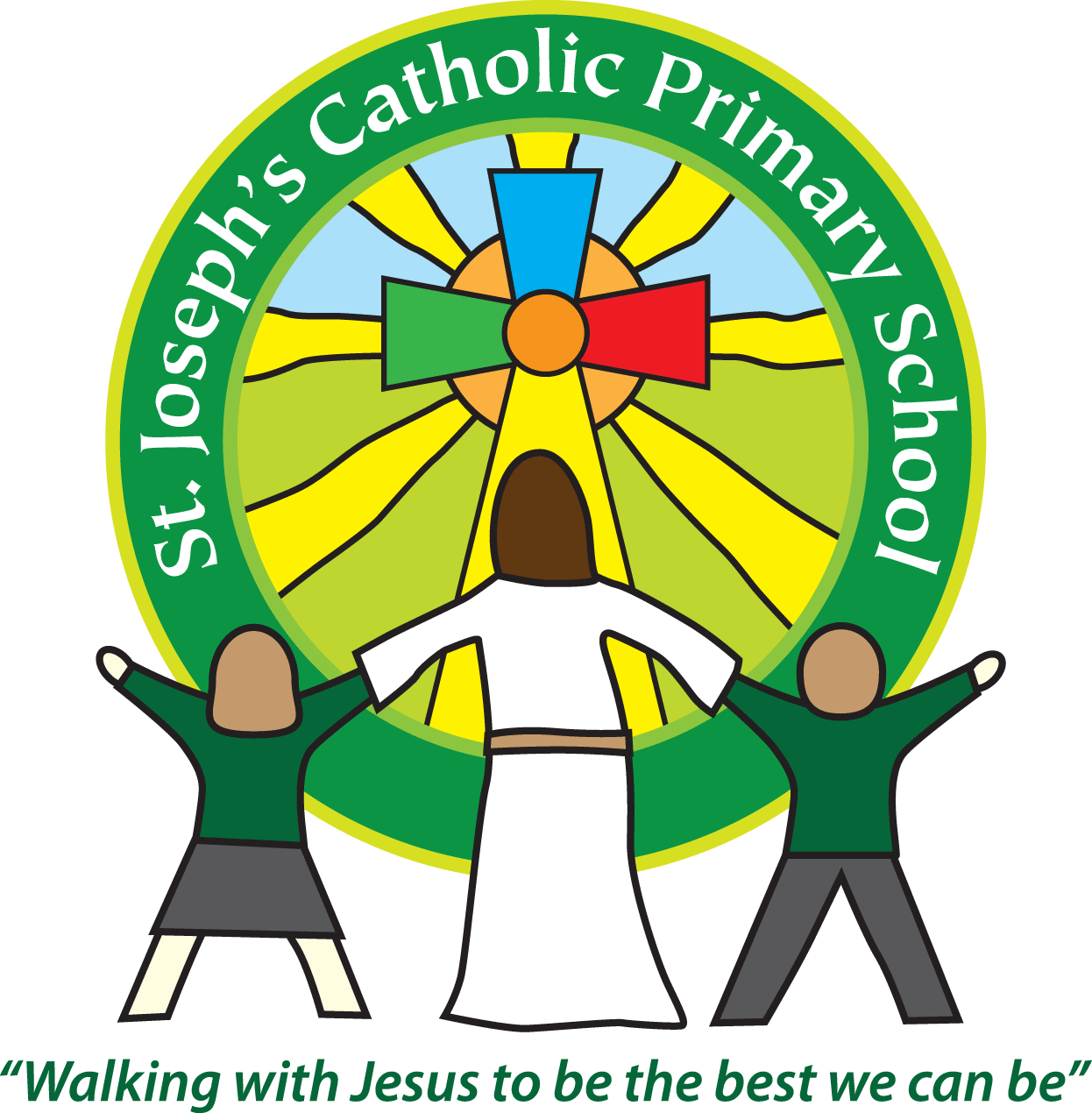 Sports Premium 2016-2017The staff and Governors recognise the contribution of PE to the health and well-being of the children. In addition, it is considered that an outstanding PE curriculum and extra-curricular opportunities have a positive influence on the concentration, attitude and academic achievement of all pupils of all abilities, needs, backgrounds and ages. St Joseph’s Primary is committed to ensuring that all pupils receive at least 2 hours of high quality PE per week delivered by confident and well trained teachers. The successful delivery of the curriculum supports all aspects of health education within the school. Through the local School Sports Partnership (SSP), the school takes part in competitions open to the 14 Primary schools in our local cluster, the Exmouth Academic Learning Community (EALC). In the recent past we have been very successful at these events going on to represent the Exmouth cluster of schools at County level in events such as Girls and Boys Football and Tennis. Talented children are also signposted to local clubs and events to encourage them to develop their skills. The children also take part in annual programmes organised by the SSP, supported through Exmouth Community College PE staff and their pupils who are working towards their Sports Leader qualifications or GCSEs. School Sport Premium: From September 2013, all maintained Primary schools have been awarded the School Sports Premium which is ring-fenced additional funding that schools must spend on improving their provision of PE and sport, but they will have the freedom to choose how they do this. At St Joseph’s during the 2016-17 school year, £8851.22 has been spent on the following areas. This additional funding has had a clear impact on our provision for all children, competition within or between schools and ensuring that staff develop their ability to deliver high quality PE lessons ensuring this funding has a longer term legacy.What is the money being spent on?How much of the Sport Premium money is being spent?What is the expected impact on provision?How will this be measured?Football golf and archery for children reluctant to take part in PE.£360Children who are reluctant to do PE will attend football golf and archery sessions.Children and parent feedback.Swimming booster sessions for non-swimmers and lifesaving training for Yr 5 children£1018.02Children in Years 4, 5 and 6 who are unconfident swimmers given booster sessions in Autumn term All yr 5 children to do lifesaving training at local swimming pool.Reduced number of children leaving primary school as non-swimmers.Number of children gaining lifesaving qualification.Buying into Exmouth As a Learning Community package – support and inclusion in local school eventsPlus supply to cover teachers taking children to inter-school events£1,800High quality competition across local schools for pupils in Year 1-6, covering a wide range of sports and activities.Extra activities/competitions for gifted and talented.Successes and participation across the learning community Impact on both KS1 and KS2 pupils. Talented pupils signposted and talents identified.Specialist PE teaching provision, supporting teachers cpd – Gymnastics, Dance and Cricket.£1711.80£150Improved pupil skillsImproved fitness levelsAll pupils experiencing wide range of sports and sporting activities Increased confidence and ability for KS2 and KS1 teachers.Lesson observations at the beginning and end of the year to show increased teacher confidence and skills knowledge.Feedback from children and parentsSpecialist PE coaches to run after school clubs and training for staff - After school dance club, term per Key StageAfter school cricket club.£275£770Increased participation in children accessing after school provision. Increased teacher confidence.Increased % of children attending after school PE clubs.Feedback from children and parentsSports LeadershipRelease time for PE coordinator to support the teaching of PE and support the PE CurriculumRelease time to attend events with children£307Higher percentage of outstanding PE being deliveredActivity clubs for all age pupilsIncreased enjoyment of PE Leader to assess and monitor impact of the above. Develop and review PE action plan based on provision and participation.Time to rganize and set up after school clubs and competitions.Numbers participating in clubs Focus on how school is moving forward with PE. Increased number of after school PE clubs and competitions being run and attended.PE and HT monitoring and lesson observations.Sports equipment£2459.40Increase in quality teaching and provision.Numbers participating in clubs Child and parent feedback